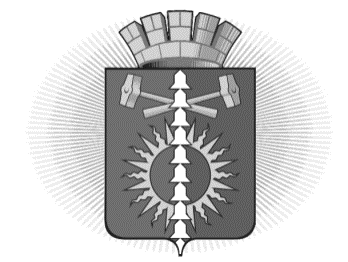 АДМИНИСТРАЦИЯГОРОДСКОГО ОКРУГА ВЕРХНИЙ ТАГИЛПОСТАНОВЛЕНИЕОт _24.03.2022 г.От _24.03.2022 г.     № 222г. Верхний Тагилг. Верхний Тагилг. Верхний Тагилг. Верхний ТагилО назначении публичных слушаний по актуализации схемы теплоснабжения города Верхний Тагил на 2023 годВ соответствии с постановлением Правительства Российской Федерации от 22.02.2012 № 154 «О требованиях к схемам теплоснабжения, порядку их разработки и утверждения», Порядком организации и проведения публичных слушаний на территории городского округа Верхний Тагил, в целях обеспечения участия населения городского округа Верхний Тагил в решении вопросов местного значения, руководствуясь Уставом городского округа Верхний Тагил, Администрация городского округа Верхний Тагил,ПОСТАНОВЛЯЕТ: 1. Провести публичные слушания в форме массового обсуждения по актуализации схем теплоснабжения города Верхний Тагил и поселка Половинный на 2023 год.2. Публичные слушания назначить на 08 апреля 2022 г. в 1610 часов в здании Администрации городского округа Верхний Тагил по адресу: г. Верхний Тагил, ул. Жуковского д.13, кабинет 10.3. Действующие схемы теплоснабжения города Верхний Тагил и поселка Половинный размещены на официальном сайте городского округа Верхний Тагил:www.go-vtagil.ru.4. Опубликовать настоящее постановление в газете «Местные ведомости» и на официальном сайте администрации городского округа Верхний Тагил www.go-vtagil.ru  5. Контроль за исполнением настоящего постановления возложить на заместителя главы администрации по жилищно-коммунальному и городскому хозяйству Н.А. Кропотухину  Глава городского округа                                                       Верхний Тагил                                   подпись                               В.Г. КириченкоО назначении публичных слушаний по актуализации схемы теплоснабжения города Верхний Тагил на 2023 годВ соответствии с постановлением Правительства Российской Федерации от 22.02.2012 № 154 «О требованиях к схемам теплоснабжения, порядку их разработки и утверждения», Порядком организации и проведения публичных слушаний на территории городского округа Верхний Тагил, в целях обеспечения участия населения городского округа Верхний Тагил в решении вопросов местного значения, руководствуясь Уставом городского округа Верхний Тагил, Администрация городского округа Верхний Тагил,ПОСТАНОВЛЯЕТ: 1. Провести публичные слушания в форме массового обсуждения по актуализации схем теплоснабжения города Верхний Тагил и поселка Половинный на 2023 год.2. Публичные слушания назначить на 08 апреля 2022 г. в 1610 часов в здании Администрации городского округа Верхний Тагил по адресу: г. Верхний Тагил, ул. Жуковского д.13, кабинет 10.3. Действующие схемы теплоснабжения города Верхний Тагил и поселка Половинный размещены на официальном сайте городского округа Верхний Тагил:www.go-vtagil.ru.4. Опубликовать настоящее постановление в газете «Местные ведомости» и на официальном сайте администрации городского округа Верхний Тагил www.go-vtagil.ru  5. Контроль за исполнением настоящего постановления возложить на заместителя главы администрации по жилищно-коммунальному и городскому хозяйству Н.А. Кропотухину  Глава городского округа                                                       Верхний Тагил                                   подпись                               В.Г. КириченкоО назначении публичных слушаний по актуализации схемы теплоснабжения города Верхний Тагил на 2023 годВ соответствии с постановлением Правительства Российской Федерации от 22.02.2012 № 154 «О требованиях к схемам теплоснабжения, порядку их разработки и утверждения», Порядком организации и проведения публичных слушаний на территории городского округа Верхний Тагил, в целях обеспечения участия населения городского округа Верхний Тагил в решении вопросов местного значения, руководствуясь Уставом городского округа Верхний Тагил, Администрация городского округа Верхний Тагил,ПОСТАНОВЛЯЕТ: 1. Провести публичные слушания в форме массового обсуждения по актуализации схем теплоснабжения города Верхний Тагил и поселка Половинный на 2023 год.2. Публичные слушания назначить на 08 апреля 2022 г. в 1610 часов в здании Администрации городского округа Верхний Тагил по адресу: г. Верхний Тагил, ул. Жуковского д.13, кабинет 10.3. Действующие схемы теплоснабжения города Верхний Тагил и поселка Половинный размещены на официальном сайте городского округа Верхний Тагил:www.go-vtagil.ru.4. Опубликовать настоящее постановление в газете «Местные ведомости» и на официальном сайте администрации городского округа Верхний Тагил www.go-vtagil.ru  5. Контроль за исполнением настоящего постановления возложить на заместителя главы администрации по жилищно-коммунальному и городскому хозяйству Н.А. Кропотухину  Глава городского округа                                                       Верхний Тагил                                   подпись                               В.Г. КириченкоО назначении публичных слушаний по актуализации схемы теплоснабжения города Верхний Тагил на 2023 годВ соответствии с постановлением Правительства Российской Федерации от 22.02.2012 № 154 «О требованиях к схемам теплоснабжения, порядку их разработки и утверждения», Порядком организации и проведения публичных слушаний на территории городского округа Верхний Тагил, в целях обеспечения участия населения городского округа Верхний Тагил в решении вопросов местного значения, руководствуясь Уставом городского округа Верхний Тагил, Администрация городского округа Верхний Тагил,ПОСТАНОВЛЯЕТ: 1. Провести публичные слушания в форме массового обсуждения по актуализации схем теплоснабжения города Верхний Тагил и поселка Половинный на 2023 год.2. Публичные слушания назначить на 08 апреля 2022 г. в 1610 часов в здании Администрации городского округа Верхний Тагил по адресу: г. Верхний Тагил, ул. Жуковского д.13, кабинет 10.3. Действующие схемы теплоснабжения города Верхний Тагил и поселка Половинный размещены на официальном сайте городского округа Верхний Тагил:www.go-vtagil.ru.4. Опубликовать настоящее постановление в газете «Местные ведомости» и на официальном сайте администрации городского округа Верхний Тагил www.go-vtagil.ru  5. Контроль за исполнением настоящего постановления возложить на заместителя главы администрации по жилищно-коммунальному и городскому хозяйству Н.А. Кропотухину  Глава городского округа                                                       Верхний Тагил                                   подпись                               В.Г. КириченкоО назначении публичных слушаний по актуализации схемы теплоснабжения города Верхний Тагил на 2023 годВ соответствии с постановлением Правительства Российской Федерации от 22.02.2012 № 154 «О требованиях к схемам теплоснабжения, порядку их разработки и утверждения», Порядком организации и проведения публичных слушаний на территории городского округа Верхний Тагил, в целях обеспечения участия населения городского округа Верхний Тагил в решении вопросов местного значения, руководствуясь Уставом городского округа Верхний Тагил, Администрация городского округа Верхний Тагил,ПОСТАНОВЛЯЕТ: 1. Провести публичные слушания в форме массового обсуждения по актуализации схем теплоснабжения города Верхний Тагил и поселка Половинный на 2023 год.2. Публичные слушания назначить на 08 апреля 2022 г. в 1610 часов в здании Администрации городского округа Верхний Тагил по адресу: г. Верхний Тагил, ул. Жуковского д.13, кабинет 10.3. Действующие схемы теплоснабжения города Верхний Тагил и поселка Половинный размещены на официальном сайте городского округа Верхний Тагил:www.go-vtagil.ru.4. Опубликовать настоящее постановление в газете «Местные ведомости» и на официальном сайте администрации городского округа Верхний Тагил www.go-vtagil.ru  5. Контроль за исполнением настоящего постановления возложить на заместителя главы администрации по жилищно-коммунальному и городскому хозяйству Н.А. Кропотухину  Глава городского округа                                                       Верхний Тагил                                   подпись                               В.Г. Кириченко